FACILITATOR / SPEAKER BIOGRAPHIESProf Simon Willcock, Clinical Program Head, Primary and Generalist Care, Wellbeing and Diagnostics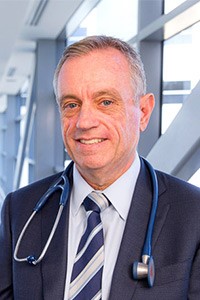 Professor Willcock is a General Practitioner and Clinical Program Head of Primary and Generalist Care, Wellbeing and Diagnostics at MQ Health. His education and research interests include the health of doctors, generational change in the medical workforce, men’s health and musculoskeletal medicine. Simon trained as a rural procedural GP, and practiced in Inverell, NSW where his practice included obstetrics and anaesthetics. Prof Willcock has had a number of educational and leadership roles including board member of the Sydney North Health Network.Associate Professor Veronica Preda, Head of Discipline EndocrinologyA/Prof Preda enjoys managing all aspects of endocrinology. She completed a Fellowship at the Oxford Centre for Diabetes, Metabolism and Endocrinology in the UK & a PhD on tumorigenesis pathways in sella masses. She undertook advanced endocrinology training at RNSH.  A/Prof Preda is an academic Associate Professor with the Faculty of Medicine at MQ, & an active ongoing researcher leading the Faculty of Medicine MD research clinical program. She also holds a Masters of Public Health with research into improving patient and healthcare outcomes.  A/Prof Preda has more than 35 peer-reviewed publications in internationally respected medical journals & specialist textbooks and her research has been presented at several international meetings. Leading the Type I Medical Device clinic, Healthy Weight Clinic, & Pituitary Neuroendocrine service, she heads Endocrinology at MQ Health. 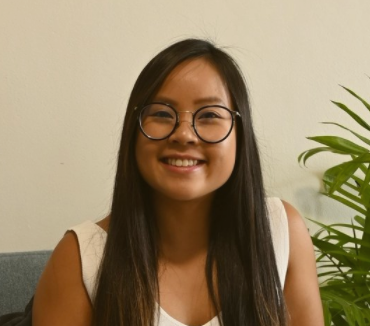 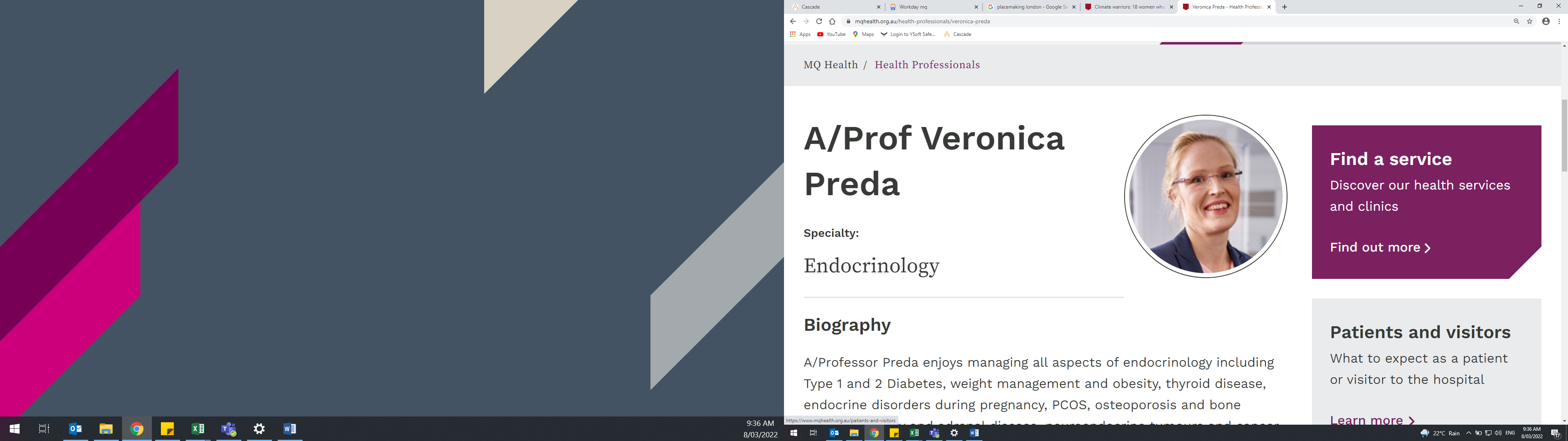 Ms Valentina Duong, Accredited Practising DieticianValentina is an Accredited Practising Dietitian who specialises in weight management, sports nutrition, body recomposition and mental health. Through providing evidence-based dietary advice, innovative strategies and support, Valentina helps you build lifelong habits and a healthy relationship with food. As an international powerlifter, Valentina understands the importance of nutrition in improving performance, productivity and mental health. She has a strong background working in both adult and paediatric population to assist individuals in optimising nutrition for improved health and quality of life.Ms Carly Trajkovski, Accredited Exercise Physiologist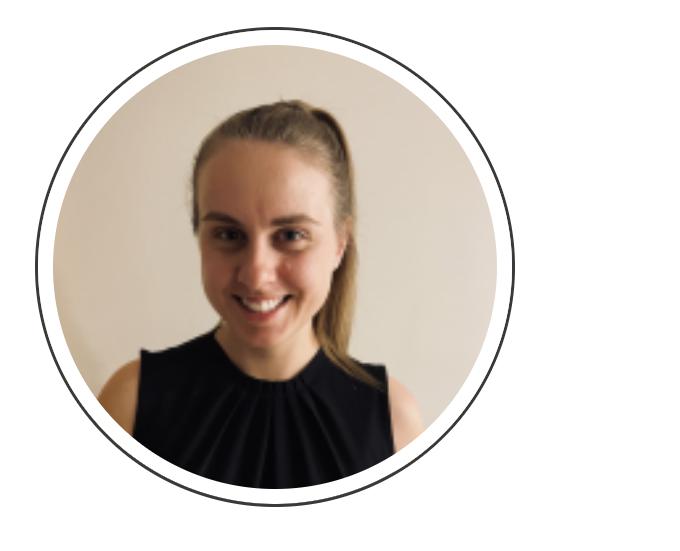 Carly is an Accredited Clinical Exercise Physiologist who is passionate about using physical activity and exercise prescription for injury prevention, rehabilitation, and weight management to enhance overall physical and mental well-being. Carly completed her Masters at Australian Catholic University, where she led the Exercise Physiology Clinic. While Carly continues to teach, her roles are now largely client focused and she works with clients with chronic health conditions, such as diabetes, heart disease, cancer, and chronic pain, as well as clients facing mental health or neurological conditions. Carly takes a multi-disciplinary approach to a person’s care to achieve the best outcomes.